UNIVERSIDADE FEDERAL DO PARÁPRÓ-REITORIA DE DESENVOLVIMENTO E GESTÃO DE PESSOALEu,____________________________________________________________, inscrito (a) no CPF:___________________________ declaro sob as penas da lei, que não faço percepção de Auxílio Funeral em outro órgão público, no caso de acumulação lícita de cargos ou proventos de aposentadoria pelo servidor falecido.Data:____/_____/__________________________________________________Assinatura do(a) Requerente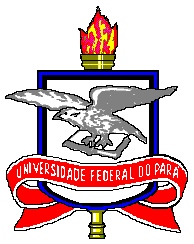 